.Intro : 32 counts (15secs) Start on Vocals (Total Song Duration 2m 55s)The dance moves in a Clockwise direction.SIDE LEFT, ROCK BACK, RECOVER, RIGHT SHUFFLE, STEP, 1/4 RIGHT, LEFT CROSS1/4 LEFT, 1/4 LEFT WITH SIDE CHASSE LEFT, HOLD, TOGETHER, SIDE, CROSS ROCK, RECOVER, SIDE RIGHTLEFT CROSSING SHUFFLE, RIGHT SIDE ROCK, RECOVER, RIGHT CROSSING SHUFFLE, LEFT SIDE ROCK, RECOVERLEFT CROSS, UNWIND 1/2 RIGHT, RIGHT COASTER, STEP, 1/2 PIVOT, STEP, 1/2 PIVOTRestart here during walls 3 and 6TAG Dance this 8 count Tag at the end of wall 8 (Facing the front wall)ROCK, RECOVER, LEFT COASTER, ROCK, RECOVER, FULL TRIPLE TURN RIGHTA Little Bit Closer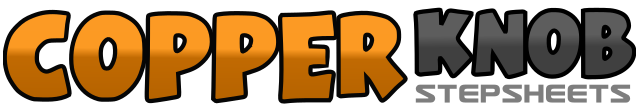 .......Count:32Wall:4Level:Easy Intermediate.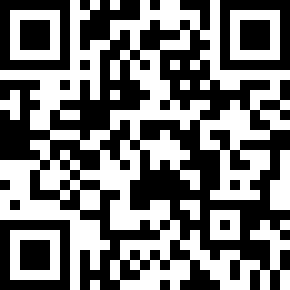 Choreographer:Maggie Gallagher (UK)Maggie Gallagher (UK)Maggie Gallagher (UK)Maggie Gallagher (UK)Maggie Gallagher (UK).Music:Come a Little Bit Closer - Cerrito : (Album: They Know You're Gone)Come a Little Bit Closer - Cerrito : (Album: They Know You're Gone)Come a Little Bit Closer - Cerrito : (Album: They Know You're Gone)Come a Little Bit Closer - Cerrito : (Album: They Know You're Gone)Come a Little Bit Closer - Cerrito : (Album: They Know You're Gone)........1,2,3Step left to left side, Rock back on right, Recover onto left (12)4&5Step forward on right, Step left next to right, Step forward on right6,7,8Step forward on left, Make 1/4 turn right ending with weight on right, Crossleft over right (3)1Make 1/4 turn left stepping back on right (12)2&3Make 1/4 turn left stepping left to left side, Step right next to left, Step left to left side (9)4&5HOLD, Step right next to left, Step left to left side6,7,8Cross rock right over left, Recover onto left, Step right to right side1&2Cross left over right, Step right to right side, Cross left over right3,4Step out to right side rocking right, Recover onto left5&6Cross right over left, Step left to left side, Cross right over left7,8Step out to left side rocking left, Recover onto right (9)1,2Cross left over right, Unwind 1/2 turn right (3)3&4Step back on right, Step left next to right, Step forward on right5,6Step forward on left, Make 1/2 pivot turn right (9)7,8Step forward on left, Make 1/2 pivot turn right (3)1,2Rock forward on left, Recover onto right (12)3&4Step back on left, Step right next to left, Step forward on left5,6Rock forward on right, Recover onto left7&8Full triple turn right (R,L,R) (12)